	O B E C    V I K Ý Ř O V I C E	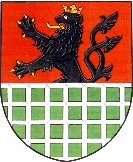 Petrovská 168, 788 13 VikýřovicePravidla pro hlášení zpráv a oznámení obecního rozhlasu Nekomerční hlášení – neplacenáJedná se o hlášení zadané občanskými sdruženími, obcemi SOÚD, obecně prospěšnými společnostmi, tělovýchovnými jednotami, zájmovými spolky a neziskovými a podobnými organizacemi, včetně příspěvkových organizací a školských právnických osob, církví a náboženských společností. Dále obecná oznámení pro občany bez ohledu na právní formu subjektu, který informaci poskytuje (např. oznámení o výluce, oznámení o přerušení dodávky elektřiny, vody, plynu, oznámení o zápisu stavu elektroměru, vodoměru, plynoměru, atd.)Komerční hlášení – placenáJedná se o hlášení zadané podnikajícími fyzickými a právnickými osobami, související s jejich podnikatelskou činností a komerčně propagující jejich práci, výrobky, dodávky a služby.Poplatek za jedno hlášení- 50,- Kč. Platba předem v hotovosti, popřípadě na účet obce. Obsah hlášení - stručný text, rozsah maximálně 30 slov. Čas hlášení určuje obec. Hlášení probíhá pravidelně v pondělí a ve čtvrtek v 16:15. Hlášení o mimořádných událostech probíhají neprodleně.Schváleno RO č. 24 21.10.2019